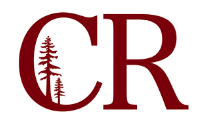 Enrollment Management CommitteeDecember 10, 201812 pm – 1 pm
BoardroomAgenda1.0Drop for non-payment process update2.0Ideas for Math & English AB 705 reform marketing and outreach efforts3.0Using testing for enrollment management – do’s and don’ts.4.0Updates